Муниципальное казенное общеобразовательное учреждение «Средняя общеобразовательная школа № 8»г. Шадринск, Курганская областьПАПКА ПРОФЕССИОНАЛЬНЫХ ДОСТИЖЕНИЙдля осуществления всестороннего  (само)анализа результатов профессиональной деятельности педагогического работника2016  годВИЗИТНАЯ КАРТОЧКА  Ф.И.О.__БАРАШЕВА ЛИНДА МАРСОВНА (Рахмангулова)                                                              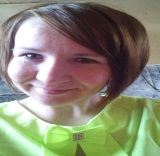 Дата рождения______04.12.1985_____________________________Место работы_МКОУ «Средняя общеобразовательная школа № 8»г. Шадринска,  Курганской областиДолжность_УЧИТЕЛЬ АНГЛИЙСКОГО ЯЗЫКАНаличие квалификационной категории___ПЕРВАЯ_____Образование, наименование учебного заведения, год окончания___ШГПИ, 2009 г._     7. Общий стаж работы_____6  лет__________________________________________8. Стаж педагогической работы___6 лет ___________________________________9. Стаж работы в должности (в данном учреждении)_____4 года_________________ВВЕДЕНИЕНастоящее портфолио разработано в соответствии с методическими рекомендациями для представления материалов и документов при оценке результатов профессиональной деятельности педагогического работника. Портфолио содержит материалы педагогической деятельности Барашевой Линды Марсовны, учителя английского языка МКОУ «Средняя общеобразовательная школа № 8».Главная цель данного портфолио – проанализировать и представить значимые  профессиональные результаты и обеспечить мониторинг профессионального роста учителя. Портфолио позволяет учитывать результаты, достигнутые учителем в обучении и воспитании, а также проследить творческую и самообразовательную деятельность педагога, показать умения учителя решать профессиональные задачи, анализировать стратегию и тактику профессионального поведения,   оценить профессионализм учителя.  Задачи портфолио:показать умения учителя решать профессиональные задачи, обеспечивающие эффективное решение профессионально-педагогических проблем; показать владение современными образовательными технологиями, методическими приемами, педагогическими средствами; использование компьютерных и мультимедийных технологий, цифровых образовательных ресурсов в образовательном процессе; охарактеризовать квалифицированную работу с различными информационными ресурсами;проанализировать стратегию и тактику профессионального поведения; умение вырабатывать технику взаимодействий с воспитанниками, организовывать их совместную деятельность для достижения определенных целей;оценить профессионализм учителя, использование в профессиональной деятельности законодательных и нормативных правовых документов.Портфолио состоит из 7 разделов.   Раздел I. Результативность освоения обучающимися образовательных программ и динамика их достижений.Раздел II. Программно-методическое обеспечение образовательного процесса. Раздел III. Эффективность использования в образовательном процессе современных образовательных технологий и методик.Раздел IV. Результативность внеурочной деятельности по преподаваемому предмету.Раздел V. Обобщение и распространение собственного педагогического опыта.Раздел VI. Результаты инновационной и экспертной деятельности.Раздел VII. Результаты непрерывного профессионального саморазвития.Во введении размещается краткий самоанализ результатов собственной профессиональной деятельности, представленных в документах и материалах папки профессиональных достижений педагогического работника.В содержании папки профессиональных достижений педагогического работника документы и материалы размещаются по разделам, указанным в оглавлении по показателям, разработанным в соответствии   с требованиями, предъявляемыми к квалификационным категориям.Раздел I. Результативность освоения обучающимися образовательных  программ и динамика их достижений.Показатель 1.1. Стабильные результаты оценок по учебному предмету. Таблица результатов внутриучрежденческого контроляПо результатам  внутриучрежденческого контроля  обучающиеся показывают стабильные результаты по предмету.Таблица результатов внешней оценкиПо результатам  итоговых контрольных работ  учащиеся показывают стабильные результаты по предмету информатика.Показатель 1.2. Соответствие результатов итоговых оценок  по учебному предмету результатам внешних оценок.Таблица соответствия результатов итоговых оценок по учебному предмету результатам внешней оценкиИтоговые оценки по учебному предмету соответствуют результатам итоговой контрольной работы за 2016 годРаздел II. Программно-методическое обеспечение образовательного процесса.Показатель 2.1. Программное обеспечение реализации предметного содержания. (Программы прилагаются)Перечень учебно-методического обеспеченияАнглийский язык. « Программа на основе Федерального компонента государственного стандарта, основного и среднего  (полного) общего образования», М., 2007, 46 с.В.П. Кузовлев,  Н.М. Лапа и др., Учебник  по английскому языку, 10-11 класс, М., «Просвещение», 2007 ,350 с.Федеральный компонент государственного стандарта общего образования., Иностранный язык., М., 2007.Britain in brief.В.В.Ощепкова, И.И. Шустилова., М., « Просвещение»,1993.5.Английский язык для школьников и поступающих в ВУЗы.,  И.В. Цветкова и др. М., «Глосса», 1997. О.В.Афанасьева, И.В.Михеева., Учебник  по английскому языку, 9   класс, М., «Дрофа», 2010, 320 с.Программа к УМК О.В.Афанасьевой, И.В.Михеевой «Новый курс английского языка для российских школ», 9  класс, М., « Дрофа»., 2009, 64 с.8. УМК О.В. Афанасьевой, И.В. Михеевой, Дженни Дули, Боба Оби, Вирджинии Эванс   « Английский в фокусе» 10  кл., 2012 г. 242 с. 9.  Программа к УМК  О.В. Афанасьевой, И.В. Михеевой,  Дженни Дули, Боба Оби, Вирджинии Эванс   «Английский в фокусе» 10 класс.  2012 г.Алина И. А.Обучение чтению транскрипции на начальном этапе овладения английским языком младшими школьниками // В сб.статей: Обучение иностранным языкам в школе и вузе / Под ред.Колковой М.К., Рыбаковой Н.В., Трубициной О.И. – СПб.; Оракул, 1999. – 192 с.Алхазишвили А.А. Основы овладения устной иностранной речью: Авторефдис....канд.пед.наук. – М.,1988. – 18 с.Баранников А.В. Об организации обучения ИЯ в IVклассе общеобразовательных учреждений, участвующих в эксперименте по совершенствованию структуры и содержания общего образования. //ИЯШ 2, 2005,с.2.Биболетова М.З., Добрынина Н.В., Ленская Е.А. Enjoy English – 1: Книга для учителя   к учебнику английского языка для начальной школы. – Обнинск: Титул, 1999. – 80 с. Биболетова М.З., Добрынина Н.В., Ленская Е.А. Английский язык для маленьких: Книга для учителя. В 2-х ч. Ч. 1. с М.: Просвещение, 1994. – 128с.Биболетова М.З., Трубанева Н.Н. Авторская программа к курсу "Enjoy English" для 2- 9 классов общеобразовательной школы . //Английский язык в школе. 1, 2002, с. 4-20.Биболетова М.З., Трубанева Н.Н. Книга для учителя к интегрированному курсу “Look Around”. – М.: Валент, 1995. – 143 с.Бим И.Л. Подход к проблеме упражнений с позиций иерархии целей и задач. // Иностр.яз.в школе, 1985 - №5. - С 15-17.Бим И.Л. Теория и практика обучения немецкому языку в средней школе; Проблемы и перспективы. Учебное пособие для студентов пед.ин-тов    по    спец.    №2103    "Иностранный    язык",- М:Просвещение, 1988.-256 с.Бим ИЛ. Обучение иностранным языкам : поиск новых путей. // Иностр.яз.в школе, 1989,- М.- С.19-26.Блудова Т.П. Использование словозаменяюших знаков (жестов и символов) в обучении шестилетних детей английскому языку. //Новые направления в методике преподавания иностранных языков:Межвуз. сб. научных трудов. - СПб.: Образование, 2002.- 160с-С.58-66Блудова Т.П. Использование условных знаков в обучении детей дошкольного возраста английскому языку; Автореф.дис. ... канд.пед. наук. - Спб., 2007.-17 с.Гальскова Н.Д., Никитенко З.Н. Контроль на уроках английского языка в младших классах. //ИЯШ 1, 2004, с.53.Глухов Б.А., Щукин А.Н. Термины методики преподавания русского языка как иностранного. -М.: Рус.яз., 1993.-371 с.Голубкова Г.Б, Учимся вместе: Пособие по английскому языку для детей от 3-10 и их родителей. - СПб.: Пегас, 2001.- 118 с.Доля Г. Веселый английский. - М.: НИИ Школ, 1989.-55 с.Доля Г.Н. Весёлый английский: Интенсивная методика обучения детей на материале дет.песенок и стихотворений. В 2-х ч.- Дубна: Миг, 1991.-Ч.1. - 120с.Для обеспечения плодотворного учебного процесса предполагается использование информации и материалов следующих Интернет – ресурсов:

- http://teacyer.fio.ru (Педагогическая мастерская, уроки в Интернет и многое другое)
- http://nsportal.ru (Социальная сеть работников образования)- http://festival.1september.ru (Фестиваль педагогических идей «Открытый урок»)-  www.ctege.org/ (подготовка к ЕГЭ)-  www.fipi.ru (Федеральный институт педагогических измерений)- http://www.openclass.ru/- http://www.bilingual.ru/- http://www.teachingenglish.org.uk/lesson-Plans- http://www.abc-english-grammar.com/- http://audio-class.ru/- http://www.homeenglish.ru/- http://runodog.ru/Министерство образования РФКурганская областьОтдел образования Администрации города ШадринскаМуниципальное казенное  общеобразовательное учреждение«Средняя общеобразовательная школа № 8»641875 город Шадринск 						телефон: 8 (352-53) 3 – 47 - 39ул. Автомобилистов,  30                                                                          Е-mail: school8@s-edu.r  от                         года                                                                                                        № 5Аналитическая справкапо итогам проверки выполнения программного материалаучителем английского языкаБарашевой Линдой МарсовнойСправка составлена на основе приказов по школе  «О выполнении учебного плана».   Директор школы                                                                ВА Поспелова Показатель 2.2. Наличие и реализация в образовательном учреждении разработанной программы (элективных курсов, курсов по выбору, программ социальных практик, профессиональных проб, индивидуальной образовательной программы для учащихся). Так как преподаю английский язык в 5В  классе – классе для детей с ОВЗ, то разработана программа индивидуальных и групповых коррекционных занятий из расчета 1 час в неделю. Показатель 2.3. Дидактическое обеспечение контрольно-оценочной деятельности.Для достижения оптимальных результатов обучения осуществление учителем планомерного, целенаправленного, систематического и разнопланового контроля за деятельностью учащихся. Текущий контроль усвоения материала должен осуществляться путем устного/письменного опроса. Периодические знания и умения по пройденным темам проверяются письменными контрольными или тестовыми, и практическими заданиями. Итоговые контрольные работы составлены на основе материала изученного в течение учебного года с использованием материалов демо-вариантов ГИА. Итоговому контролю предшествует домашняя контрольная работа.Формы и методы контроля ЗУН(ов): наблюдение, беседа, фронтальный опрос, опрос в парах, тестирование, зачет, практикум, контрольная работа, индивидуальная работа, проектная работа, понятийный диктант, доклады и рефераты, творческие работы, устный опрос, чтение чертежей.   Опираясь на данные  виды, формы и методы, обеспечивающих контроль результатов обучения,  в своей работе я использую различный дидактический материал.Сведения о дидактических материалах, обеспечивающих контроль результатов обученияwww.fipi.ru (Федеральный институт педагогических измерений)www.ctege.org/ (подготовка к ЕГЭ)http://sdamgia.ru/ (СДАМ ГИА. Образовательный портал для подготовки к экзаменам)http://reshuege.ru/ (РЕШУ ЕГЭ. Образовательный портал для подготовки к экзаменам)Раздел III. Использование в образовательном процессе образовательных технологийПоказатель 3.1. Результаты использования образовательных технологий.Современный педагог не просто имеет возможность использовать ИКТ на своих уроках, а просто обязан уметь работать с современными средствами обучения для того, чтобы обеспечить право учащихся на качественное образование. Систематическое использование информационных технологий на уроках приводит к целому ряду положительных результатов:повышение положительной мотивации к обучению;использование наглядности на уроке;увеличения темпа работы на уроке.В процессе обучения я использую следующие электронные образовательные ресурсы: Министерство образования РФКурганская областьОтдел образования Администрации города ШадринскаМуниципальное казенное  общеобразовательное учреждение«Средняя общеобразовательная школа № 8»641875 город Шадринск 						телефон: 8 (352-53) 3 – 47 - 39ул. Автомобилистов,  30                                                                          Е-mail: school8@s-edu.r          от        2016 года                                                                                        № 6Аналитическая справкапо использованию информационно-коммуникационных технологийв педагогической деятельностиучителя  английского языкаБарашевой Линдой МарсовнойДиректор школы                                          ВА Поспелова Раздел IV. Результативность внеурочной деятельности по преподаваемому предмету.Показатель 4.1. Организация внеурочной деятельности по преподаваемому предмету.В школе необходимо сформировать систему внеурочной деятельности школьников, цели и задачи которой должны сочетаться с основными целями и задачами обучения и информатизации образования. С этой целью она должна быть разнообразной: на регулярной и не регулярной основе, когда участие принимает весь класс и только особо заинтересованные, мероприятия должны быть серьезными, научными и развлекательными, но так или иначе должен быть задействован каждый ученик. Необходимой составляющей образовательной деятельности являются внеклассные мероприятия по предмету, т.е. события, занятия, игры и экскурсии, которые обеспечивают всестороннее и гармоничное развитие школьника. В ходе проведения таких мероприятий учащиеся не только закрепляют свои знания, но и учатся применять их в нестандартной обстановке, узнают новое, дух соперничества  побуждает желание знать и уметь больше. Такие мероприятия проводятся в рамках декады, но этого недостаточно, поэтому разработана программа мероприятий на год, в которой отражены не только тематические блоки рабочей программы, но и памятные дни для информатики.Современные образовательные стандарты требуют перехода с усвоения готовых заданий на уроке к самостоятельной исследовательской деятельности ученика. Естественно, что такой деятельностью будет заниматься только заинтересованные учащиеся, которым недостаточно тех знаний, которые они получили на уроке. Результатом такой деятельности будет интеллектуальный продукт. Такая работа развивает навыки анализировать, сравнивать, выделять главное, устанавливать связи, практической значимости, применимости результатов исследования, научной строгости и доказательности, наличия творчества, умения выступать перед аудиторией и обоснованно отстаивать свою точку зрения.Виды работ:Проекты – работы, связанные разными видами моделей, достижением определенного результата, имеющие структуру, приближенную или полностью совпадающую с научным исследованием.Рефераты – работы, предполагающие подбор информации по выбранной теме из большого количества источников.План организации научно-исследовательской деятельности учащихсяОрганизация научно-исследовательской деятельности учащихся во внеурочное времяПоказатель 4.2. Доля школьников, участвующих во внеурочной деятельности на регулярной основе, от  общего количества обучаемого учителем (за последний  год).Показатель 4.3. Результаты участия обучающихся в олимпиадах, конкурсах, соревнованиях, конференциях (за последний год).Таблица результатов участия обучающихся в олимпиадах, конкурсах, соревнованиях, конференциях 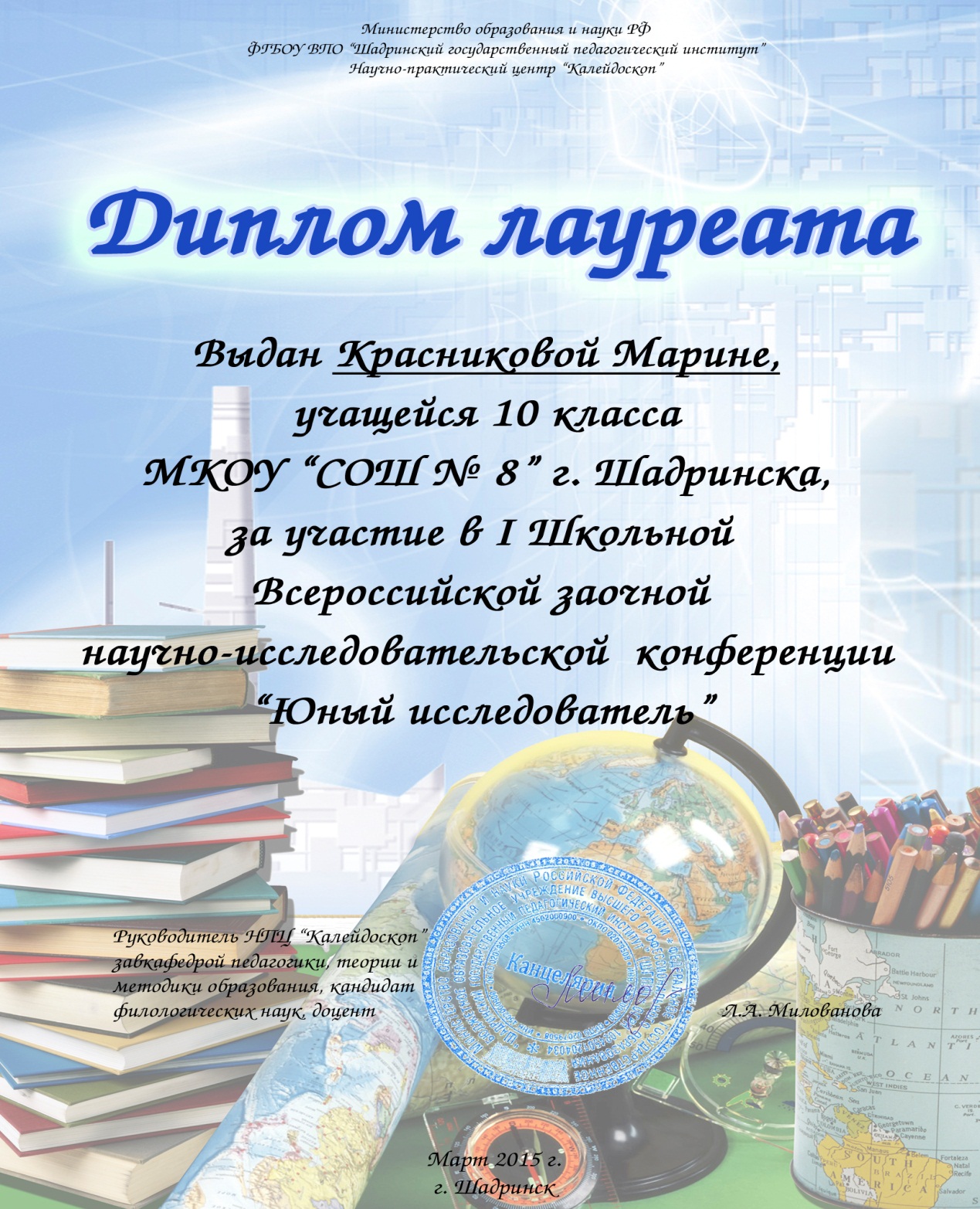 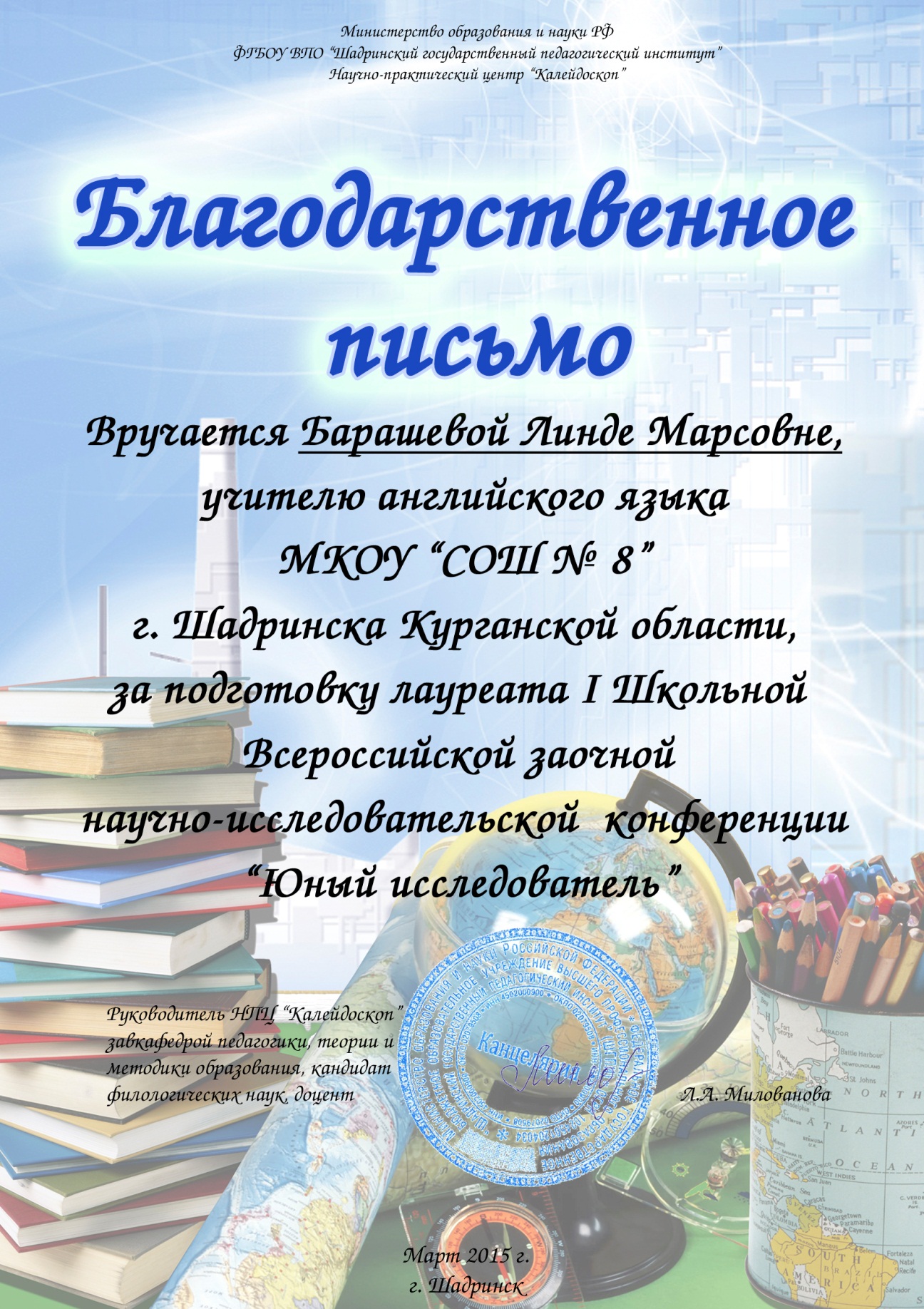 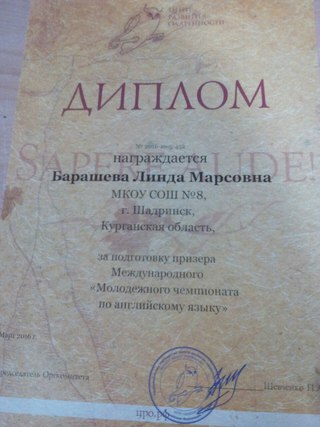 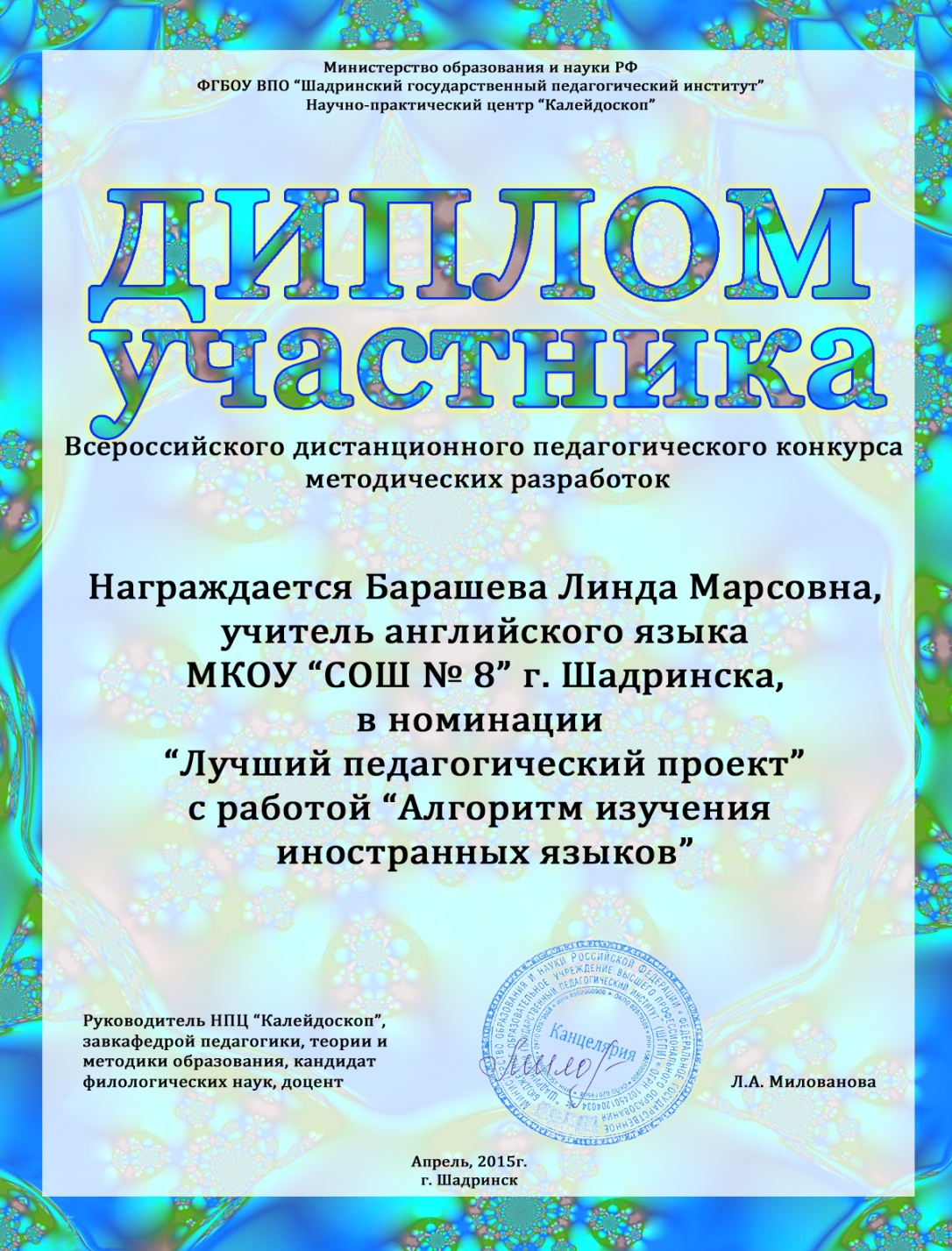 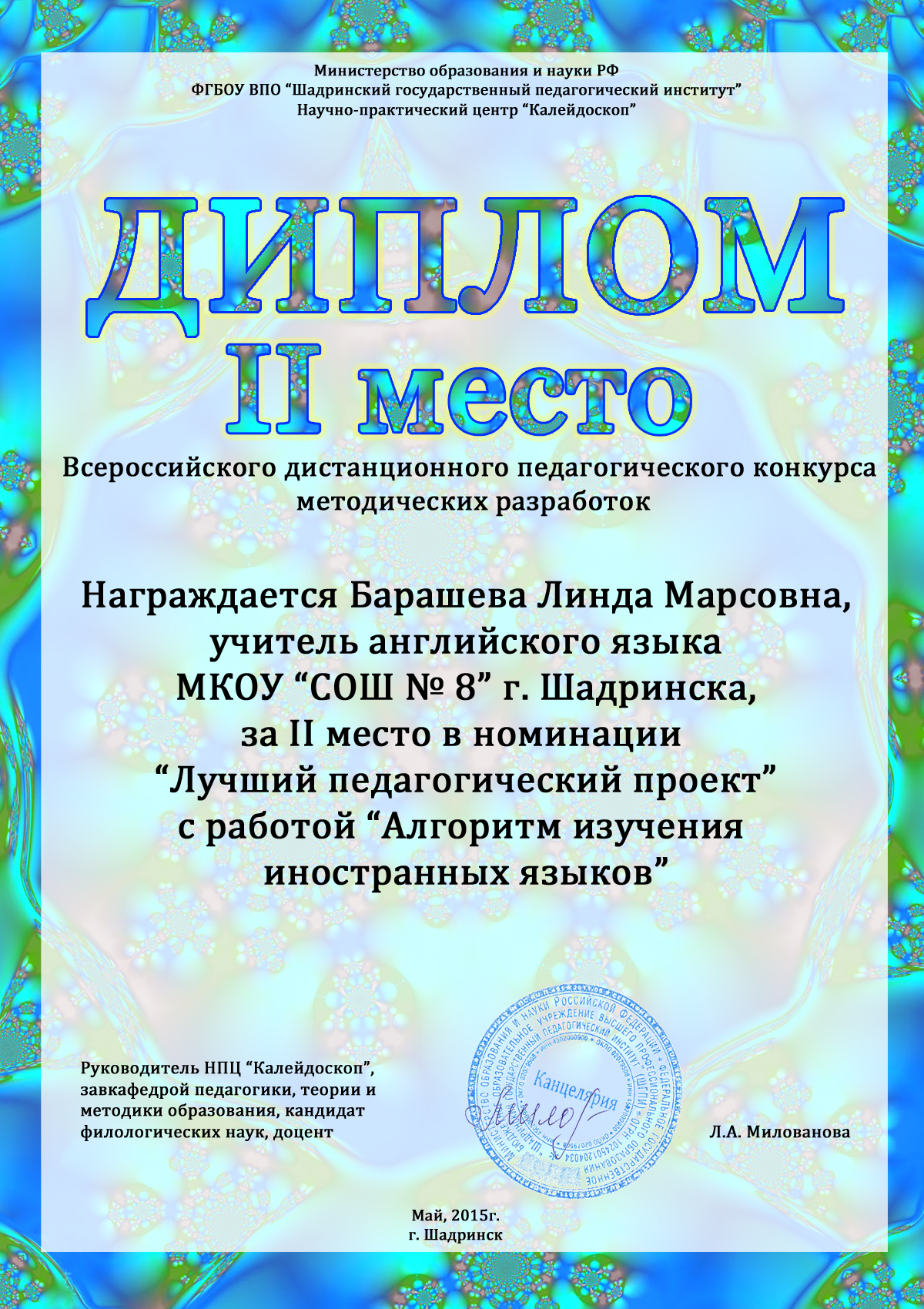 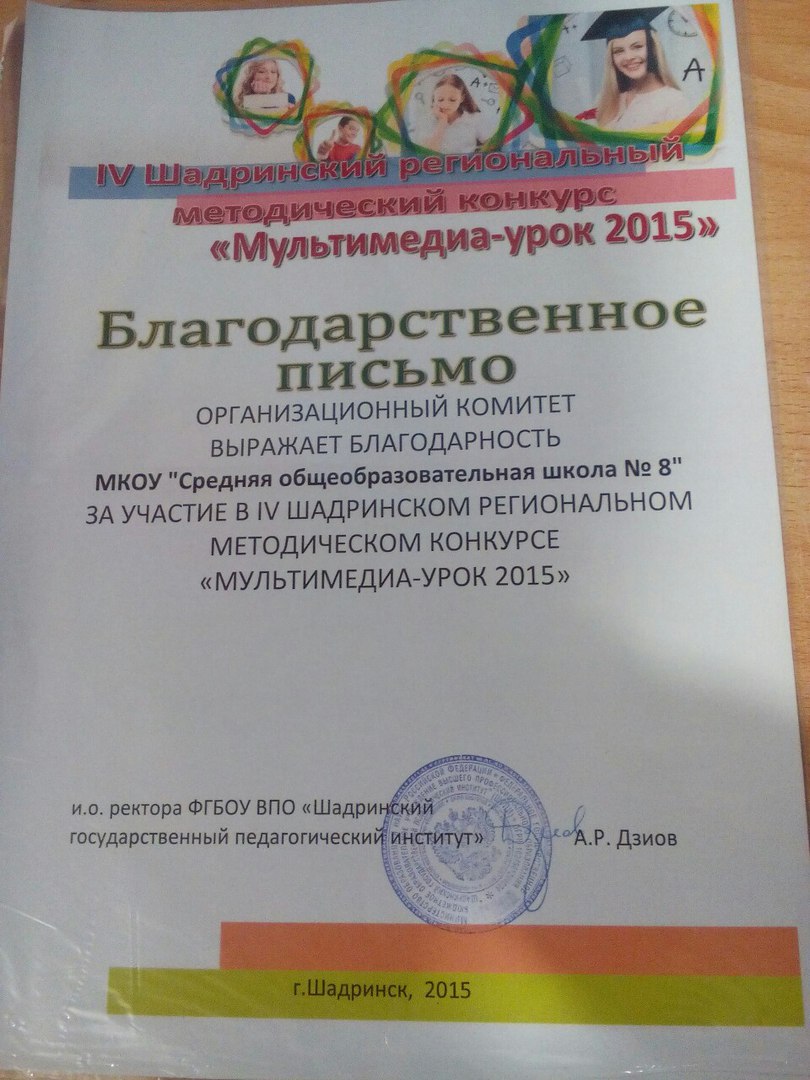 Показатель 5.2. Практическое представление собственного педагогического опыта (участие в конкурсах педагогического мастерства, в сетевых профессиональных сообществах, мастер-классах, педагогических мастерских, семинарах; выступления на педсоветах, заседаниях МО и др.) (за последние пять лет).Практическое представление собственногопедагогического опытаРаздел VI. Результаты непрерывного профессионального саморазвития.В 2009 г. окончила Шадринский  государственный педагогический институт по специальности «Педагогика и психология с дополнительной специальностью иностранный язык (английский)». Освоила индивидуальную программу планового повышения квалификации – 72 часа.Повышении квалификации по дополнительной профессиональной программе «Совершенствование профессиональной компетентности учителя иностранного языка в условиях перехода на ФГОС» Показатель 7.1. Освоил дополнительные профессиональные программы повышения квалификации.Принял участие в семинарах, вебинарах, круглых столах, тренингах и др. муниципального, регионального и федерального уровней.  Показатель 7.1. Работа по самообразованию учителя. Данные о самообразовательной деятельностиПлан работы над темой самообразованияОбобщение промежуточных результатов деятельности по самообразованиюФамилияБарашеваИмя  ЛиндаОтчествоМарсовнакласс2015-2016 уч. год2015-2016 уч. год2015-2016 уч. год2 полугодие 2016 уч. год2 полугодие 2016 уч. год2 полугодие 2016 уч. год2 полугодие 2016 уч. год2 полугодие 2016 уч. годклассАнглийский языкАнглийский языкАнглийский языкАнглийский языкАнглийский языкАнглийский языкАнглийский языкАнглийский языкклассуспевкачествоср.баллкачествоср.баллуспевкачествоср.балл3100303,34045100703783,4100914,291007848041007449100784804100744101006847641001004,411100673704100954,3Итого 100703,338        4100904,2УчебныйгодФормавнешней оценкиКлассКол-восдававшихСреднийбаллУчебныйгодФормавнешней оценкиКлассКол-восдававшихСреднийбалл2014-2015Итоговая контрольная работа3г123,62014-2015Итоговая контрольная работа5а, б, в, г5732014-2015Итоговая контрольная работа9 а, б243,72014-2015Итоговая контрольная работа10а, б323,92014-2015Итоговая контрольная работа11а1842016Контрольная работа за 2 четверть7а,б,в354,2Контрольная работа за 2 четверть5а, б, в584,1Контрольная работа за 2 четверть9а, б,в,г,д434,3Учебный годКлассСредний балл по итогам годаСредний балл по результатам контрольной работы за 2 четвертьУчебный годКлассСредний балл по итогам годаСредний балл по результатам контрольной работы за 2 четверть2015-20163 г33,65 а, б, в, г339 а, б 33,710 а, б43,911а442016 2 четверть547494№ п/пРабочая  программаКол-во часов в неделюВсего часов за год1Английский язык 3 класс2682Английский язык 5 классы3102/4083Английский язык 9 классы3102/2044Английский язык 10 классы3102/2045Английский язык 11 класс3102Учебный год% выполненияучебного плана2015-2016100%ТехнологияЦели применения современных образовательных технологийКомпетенции, на формирование которых направлено использование современных образовательных технологийЭффекты использования современных образовательных технологийРазвивающее обучениеФормирование человека, способного самостоятельно ставить перед собой те или иные задачи, находить оптимальные средства и способы их решенияОбеспечение условий становления ребенка как субъекта учебной деятельности.Организация развития  самооценки ученика, умение самостоятельно добывать знания. Учебная деятельность требует рефлексии, оценки того, кем ученик был и кем стал, каких результатов и благодаря чему достиг, какие трудности чувствует и как их преодолевает.Проблемное обучениеУровень усвоения понятий и обучить не отдельным мыслительным операциям в случайном, стихийно складывающемся порядке, а системе умственных действий для решения не стереотипных задач.Ученик, анализируя, сравнивая, синтезируя, обобщая, конкретизируя фактический материал, сам получил из него новую информацию. Другими словами, это расширение углубление знаний при помощи ранее усвоенных знаний или новое применение прежних знаний.Проблемная ситуация  → проблема → поиск способов ее решения → решение проблемыВсестороннее развитие личностиПроектная технология, исследовательская деятельностьПостроение образовательного процесса на активной основе, деятельности каждого ученика, его интересов и потребностей. Данная технология реализуется через систему учебно-познавательных методов и приемов, направленную на практическое или теоретическое освоения (познание) действительности обучающимися посредством выявления и решения существующих противоречий.Развитие самостоятельности обучающихся, коммуникативных умений (работа в группах), исследовательских умений (умения выявления проблем, сбора информации, наблюдения, проведения эксперимента, анализа, построения гипотез, обобщения).Интерес к предмету, рост уровня мотивации. Формирование мыслительной компетентностиЗдоровьесберегающие технологииАктивное участие самого обучающегося в освоении культуры человеческих отношений, в формировании опыта здоровьесбережения, который приобретается через постепенное расширение сферы общения и деятельности ребёнка.Развитие саморегуляции (от внешнего контроля к внутреннему самоконтролю), становление самосознания и активной жизненной позиции на основе воспитания и самовоспитания, формирования ответственности за свое здоровье, жизнь и здоровье других людей.Мотивация на ведение здорового образа жизни.Межпредметная интеграцияПроцесс непрерывного взаимодействия субъективного и объективного, внутреннего и внешнего, образного и понятийного, интеллектуального и эмоционального, рационального и интуитивного, аналитического и синтетического, то есть гармонизации научного и художественного способов познания мира в образовательном процессе.Формирование у обучающихся способность воспроизводить ранее усвоенные знания для лучшего запоминания нового материала. Повышение эффективности самостоятельных методов работы, обеспечивание лучшей организации мыслительной деятельности, развитие эрудиции.Соединение получаемых знаний в единую систему, создание устойчивого интереса к предмету.Групповые технологии и КТД.Обеспечение учета индивидуальных особенностей и открытие больших возможностей для коллективной познавательной деятельности. Это позитивная активность школьников, причем не зрительская, а деятельностная, сопровождающаяся в той или иной мере чувством коллективного авторства.Формирование позитивного коммуникативного опыта, опыта общения: взаимопонимания, обращения, поведения в проблемных для обучающихся ситуациях, получение ими в модельной форме определенного социального опыта.Позитивный социальный опыт обучающихся – опыт взаимодействия, общения, совместной деятельности. Формирование деятельной компетентности.Информационно-коммуникационные технологииАктивизация познавательной деятельности, развитие информационного мышления.Формирование информационно - коммуникационной компетенции обучающихся.Положительная динамика общей успеваемости и качества знаний, рост уровня мотивации. Формирование информационной компетентностиВид работыЭОРПРИМЕРИзучение нового материалаПрезентацииВыводит на всеобщее обозрение определения, выводы, графики, таблицы, схемы, картинки и т.д.Изучение нового материалаВидеоВидеокейс;Видеоуроки;Электронные учебники.Изучение нового материалаИнтернет-ресурсыЗаполнить таблицу;Создать глоссарий;Web – квест;Кейс – метод.Закрепление пройденного материалаПрезентацииНаглядно при фронтальном опросе; удобно при выполнении заданий, где требуется дописать, соединить, подчеркнуть и т.д., используя возможности интерактивной доски.Закрепление пройденного материалаКроссворды, ребусыРешение готовых;Составление своих собственных.Закрепление пройденного материалаАвторские ЭОРДальтон-технология;Метод проектов.Контроль и оценка знаний учащихсяТестыРешение тестов online;Решение тестов, созданных в программе MyTest.Контроль и оценка знаний учащихсяАвторские ЭОРХороший способ для реализации творческого потенциала по изученной теме.Контроль и оценка знаний учащихсяПрезентацииИспользуется при защите проекта, при подготовке сообщения.Учебный годклассыКол-во часов за год% уроков с применением ИКТТехнические средстваПрограммные продуктыИнтернет  ресурсыТехнические средства: компьютер, ноутбук, проектор, экран.Программы: Paint, Word, Excel, Power Point, Flashplayer, Windows Мedia, My Test,  Мedia Player Classic.Формы ИКТ: - библиотека электронных наглядных пособий - презентации; - электронные справочники - Видеотека.Интернет-ресурсы:http://festival.1september.ruhttp://www.uchportal.ru http://www.it-n.ruhttp://www.proshkolu.ru http://school-collection.edu.ru/ http://www.zavuch.info/  http://fcior.eduhttp://nsportal/2014/20153г,5 а,б,в,г,9 а,б,10а,б1198684,6%Технические средства: компьютер, ноутбук, проектор, экран.Программы: Paint, Word, Excel, Power Point, Flashplayer, Windows Мedia, My Test,  Мedia Player Classic.Формы ИКТ: - библиотека электронных наглядных пособий - презентации; - электронные справочники - Видеотека.Интернет-ресурсы:http://festival.1september.ruhttp://www.uchportal.ru http://www.it-n.ruhttp://www.proshkolu.ru http://school-collection.edu.ru/ http://www.zavuch.info/  http://fcior.eduhttp://nsportal/201695298,8%Технические средства: компьютер, ноутбук, проектор, экран.Программы: Paint, Word, Excel, Power Point, Flashplayer, Windows Мedia, My Test,  Мedia Player Classic.Формы ИКТ: - библиотека электронных наглядных пособий - презентации; - электронные справочники - Видеотека.Интернет-ресурсы:http://festival.1september.ruhttp://www.uchportal.ru http://www.it-n.ruhttp://www.proshkolu.ru http://school-collection.edu.ru/ http://www.zavuch.info/  http://fcior.eduhttp://nsportal/№№ФормаТемаТемаТемаСрок3 класс3 класс3 класс3 класс3 класс3 класс3 класс11Игра«Телемост»«Телемост»«Телемост»сентябрь22Сказка “The wolf and seven little kids”“The wolf and seven little kids”“The wolf and seven little kids”апрель33Игра КВНКВН”We like to study EnglishКВН”We like to study EnglishКВН”We like to study Englishмай5 класс5 класс5 класс5 класс5 класс5 класс5 класс11Дебаты“Why do I learn English”“Why do I learn English”“Why do I learn English” сентябрь22Игра-путешествие«Путешествие в страну английского языка»«Путешествие в страну английского языка»«Путешествие в страну английского языка»октябрь44Деловая игра«Юный корректор»«Юный корректор»«Юный корректор»май9 класс9 класс9 класс9 класс9 класс9 класс9 класс11Газета«Famous English people»«Famous English people»«Famous English people»сентябрь22Конференция«Using of English in our life»«Using of English in our life»«Using of English in our life»декабрь33Литературная гостиная«Famous English writers»«Famous English writers»«Famous English writers»февраль44Интеллектуальная игра«Брейн-ринг» Страноведение«Брейн-ринг» Страноведение«Брейн-ринг» Страноведениемай10 класс10 класс10 класс10 класс10 класс10 класс10 класс11Интеллектуальная игра«Брейн-ринг» Страноведение«Брейн-ринг» Страноведение«Брейн-ринг» Страноведениесентябрь22Конференция"Английская живопись""Английская живопись""Английская живопись"ноябрь33Ролевая игра“Valentine’s Day”“Valentine’s Day”“Valentine’s Day”февраль55Дебаты«My future job»«My future job»«My future job» май11 класс11 класс11 класс11 класс11 класс11 класс«Брейн-ринг» Страноведениесентябрьсентябрь1«Famous English people»ноябрьноябрь3Музыкально-литературная гостиная "Love is a wonderful thing".февральфевральОбщие мероприятияОбщие мероприятияОбщие мероприятияОбщие мероприятияОбщие мероприятияОбщие мероприятияОбщие мероприятия11Месяц иностранного языкаКВН для 5, 9 классов, творческий дебют для 3 класса, литературная мастерская для 5-11 классовКВН для 5, 9 классов, творческий дебют для 3 класса, литературная мастерская для 5-11 классовКВН для 5, 9 классов, творческий дебют для 3 класса, литературная мастерская для 5-11 классовмарт22№п/пЭтапы работы над проектомСодержание работы на данном этапеДеятельность учащихсяСрок1.ПодготовкаОпределение темы и целей проекта. Формирование рабочей группы.Обсуждают предмет проекта с учителем и получают при необходимости необходимую информацию. Устанавливают целисентябрь2.Планированиеа) Определение источников информации.б) Определение способов сбора и анализа информации.в) Определение способа представления результатов (формы проекта)г) установление процедур и критериев оценки результатов и процесса проектной деятельности.д) Распределение задач (обязанностей) между членами команды.Формируют задачи. Вырабатывают план действий. Выбирают и основывают свои критерии и показатели успеха проектной деятельности.октябрь3.ИсследованиеСбор и уточнение информации, решение промежуточных задач. Обсуждение альтернатив методом «мозгового штурма»Выбор оптимального варианта. Основные инструменты: интервью, опросы, наблюдения, эксперименты и т.п.Выполняют исследование, решая промежуточные задачи.ноябрь-декабрь4.Формулирование результатов и/или выводовАнализ информации. Формулирование выводов.Выполняют исследование и работают над проектом, анализируя информацию. Оформляют проект.январь5.Защита проектаПодготовка доклада: обоснование процесса проектирования, представление полученных результатов. Возможные формы отчёта: устный отчёт, устный отчёт с демонстрацией материалов, письменный отчёт.Участвуют в коллективном самоанализе проекта и самооценке деятельностифевраль6.Оценка результатов и процесса проектной деятельностиАнализ выполнения проекта, достигнутых результатов (успехов и неудач) и их причинУчаствуют в оценке путём коллективного обсуждения и самооценок деятельностимарт№ПредметВид работыТемаУченикУченикКласс2014 – 2015 учебный год2014 – 2015 учебный год2014 – 2015 учебный год2014 – 2015 учебный год2014 – 2015 учебный год2014 – 2015 учебный год2014 – 2015 учебный год1Английский языкПроектУчить иностранные языки – легко!Учить иностранные языки – легко!Красникова М.10Б2Английский языкИсследовательская работаЗначение надписей на английском языке на одежде подростковЗначение надписей на английском языке на одежде подростковМишагина А9АФорма внеурочной деятельности (наименование)Регулярность (периодичность)Результаты /итоги работыРезультаты /итоги работыРезультаты /итоги работыФорма внеурочной деятельности (наименование)Регулярность (периодичность)2014-20152015-2016Дополнительные занятия со слабоуспевающими1 раз в неделю17%24%100% успеваемостьДополнительные занятия с одаренными детьми1 раз в неделю22%23%Участие и призовые места в олимпиадах; исследовательские и проектные работы.Учебный годНазваниемероприятияСтатус мероприятияФ.И.О.обучающегосяРезультатучастия2014-2015Конкурс Британский бульдогфедеральныйБогатов ВячеславпризерфедеральныйМехонцев АртемпризерфедеральныйКнутарев Андрейпризер2015Всероссийская заочная научно-исследовательская конференция «Юный исследователь»региональныйКрасникова Марина призер2015Всероссийская заочная научно-исследовательская конференция «Юный исследователь»муниципальныйМишагина Анастасия 8Алауреат2015Муниципальный этап Всероссийской олимпиады школьниковмуниципальныйМишагина Анастасияпризер2016Международный молодежный чемпионат по английскому языкумеждународныйМишагина АнастасияпризерГодФорма представленияТема опытаСтатус мероприятия(муниципальный, региональный, федеральный, международный)результат2013Выступление на педсоветеВозможности ИКТ в организации индивидуального и дифференцированного подхода в обучении.ОУ2014Выступление на методическом объединении учителей английского языкаОрганизация учебных занятий с использованием системно-деятельностного подхода.муниципальный2014Выступление на педсоветеРоль предмета английский язык в выборе профессии.ОУ2015Методический конкурс «Мультимедиа-урок 2015»Воспитательное мероприятие «Великая Отечественная Война на уроке английского языка»региональный, III место2015Выступление на ШМО классных руководителейШкольная газета, как проект внеурочной деятельностиОУНаименование учреждения и сроки прохождения курсовФормакурсов (ТК, ДК, ИК)Тема курсов (наименование программы повышения квалификации)Объём курсов (программы)Результат участия в курсах (в том числе «продукты», созданные в рамках курсов)Томский государственный педагогический университет, декабрь,2012ДКАвторский сайт учителя12 чЭкзамен, сертификатГАОУ ДПО ИРОСТ, Курган, апрель, 2013гТКАктуальные проблемы образования в условиях внедрения ФГОС36 чСправкаГАОУДПО «Ирост», Курган, июнь, 2013гТКОбновление содержания, технологий и методики преподавания в условиях внедрения ФГОС72 чУдостоверение  Наименование учреждения и сроки прохождения мероприятияФорма проведениямероприятияТема  Объём   Степень участияФГБОУ ВПО «Шадринский государственный педагогический институт», ноябрь 2013гРегиональный педагогический форум «Потенциал взаимодействия образовательных учреждений в условиях модернизации Российского образования»Гуманитарное образование: проблемы и перспективы.8 чучастникФГБОУ ВПО «Шадринский государственный педагогический институт», ноябрь 2014гРегиональный педагогический форум «Потенциал взаимодействия образовательных учреждений в условиях модернизации Российского образования»Информатизация образования. Проблемы и перспективы.4 чучастникИздательство «Учитель», сентябрь, 2014гВсероссийский вебинар-тренингИКТ-компетенции современного педагога в условиях реализации ФГОС НОО и ФГОС ООО.1чучастникТема по самообразованиюСодержание деятельностиСроки работынад темойФорма представления (результат)Технологии формирования метапредметных умений на уроке английского языкаИзучение научно-методической литературы и Интернет- ресурсов. Разработка уроков и внеклассных мероприятий с применением данных технологий. Распространение опыта через выступления и публикации.2015-2017ггУроки, мероприятия, распространение опыта (материала прилагаются).ЭтапыСодержание работыСроки1.Диагностикико - прогностическийПостановка проблемы. Изучение литературы по проблеме, имеющегося опыта. Постановка цели и задач работы над темой. Разработка системы мер, направленных на решение проблемы и прогнозирование результатов.2013 – 2014 у.г.2.ПрактическийФормирование методического комплекса и внедрение его в процесс образования. Отслеживание процесс текущих и промежуточных результатов. Корректировка работы.2014 - 2015 у.г.3.Обобщающе-внедренческийИспользование собственного опыта в процессе дальнейшей работы. Оформление результатов работы по теме самообразование и их распространение. Подведение итогов.2016 - 2017 у.г.ГодФормаУровеньТема2014Открытый урок МуниципальныйПрактическая работа по теме «Проектная деятельность на уроке английского языка»2013Выступление на педсоветеОУВозможности ИКТ в организации индивидуального и дифференцированного подхода в обучении.2013СтатьяРегиональныйИспользование электронных образовательных ресурсов в процессе преподавания английского языка в условиях ФГОС2014Выступление на методическом объединении муниципальныйОрганизация учебных занятий по информатике и ИКТ с использованием системно-деятельностного подхода.2015Методический конкурс «Мультимедиа-урок 2014»региональный, III местоВоспитательное мероприятие «В поисках семейного счастья»2015Выступление на ШМО классных руководителейОУШкольная газета, как проект внеурочной деятельности2016Персональный сайтФедеральныйlinda85.mozello.ru